Break the Code:Renaissance IName: ___________________________________________ Date: ______________________ Class Period: Use this code to help you complete each sentence:A=1 B=2 C=3 D=4 E=5 F=6 G=7 H=8 I=9 J=10 K=11 L=12 M=13N=14 O=15 P=16 Q=17 R=18 S=19 T=20 U=21 V=22 W=23 X=24 Y=25 Z=261. Renaissance is a French word for 18-5-2-9-18-20-8. ________________________________________________________________________2. The ancestors of many of today’s musical 9-14-19-20-18-21-13-5-14-20-19, such as the organ, piano, and violin, were invented during the Renaissance. ________________________________________________________________________3. Michelangelo painted the ceiling of the 19-9-19-20-9-14-5 3-8-1-16-5-12. ________________________________________________________________________4. During the Renaissance, arts flourished due to the support of 16-1-20-18-15-14-19. ________________________________________________________________________5. 13-5-4-9-3-9, family that controlled Florence.________________________________________________________________________6. The Renaissance began in 9-20-1-12-25. ________________________________________________________________________7. St. Peters Basilica and the Sistine Chapel are located at the 22-1-20-9-3-1-14________________________________________________________________________8. Sculptor whose work includes the Statue of David, 13-9-3-8-5-12-1-14-7-5-12-15 ________________________________________________________________________9. Painter of the Last Super & the Mona Lisa 4-1-22-9-14-3-9________________________________________________________________________10. The Renaissance saw renewed interest in the 3-12-1-19-19-9-3-1-12 culture of ancient Greece and Rome. ________________________________________________________________________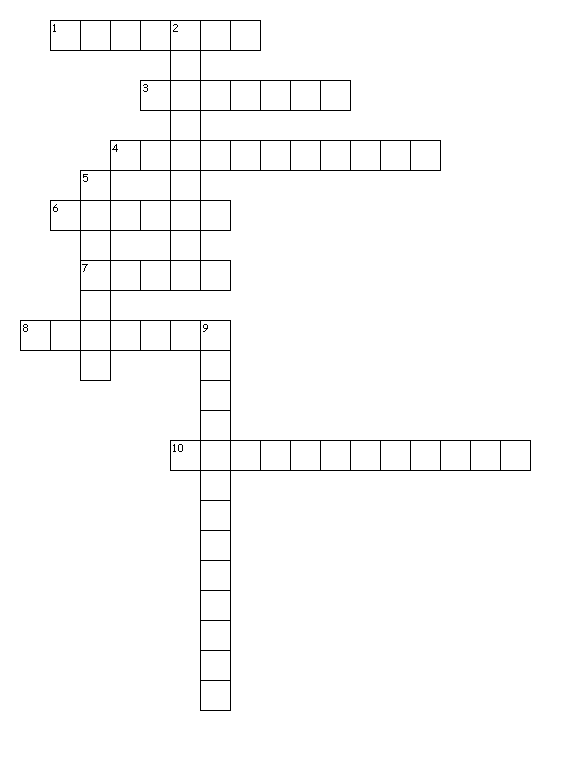 Across 						Down 1. Home of the Pope 				2. Music young people hate3. He wrote Codes 				5. To start over4. Tools of music 				9. His finest work 6. Influential family7. Home of pasta 8. Fans of art 10. One of the Teenager Mutant Ninja Turtles 